Hjemmel: Fastsatt av kommunestyret i Balsfjord kommune 24.juni 2024 med hjemmel lov 9. juni 2023 nr. 30 om grunnskolen og den vidaregåande opplæringa (opplæringslova) § 2-2 fjerde og femte ledd. Opplæringsloven § 2-6:Kva grunnskole elevane skal gå påElevane har rett til å gå på ein skole i nærmiljøet. Kommunen kan gi forskrift om skolekrinsar. Ved tildeling av skoleplass og fastsetjing av forskrift om skolekrinsar skal kommunen leggje særleg vekt på kva skole som ligg nærast heimen. Kommunen kan også ta omsyn til topografi, trafikktilhøve og kapasiteten på skolane, og at barn i same nabolag skal få gå på same skole.Etter søknad kan eleven takast inn på ein annan skole enn den eleven har rett til å gå på.Kapittel 1. Formål, virkeområde og ansvar§1-1 FormålForskriften skal sikre forutsigbarhet og likeverdig behandling av tildeling og vedtak av skoleplass, samt sikre at alle elevene i Balsfjord kommune får tildelt skoleplass til skolen som ligger nærmest deres nærmiljø og innenfor vedtatt skolekrets.§1-2 VirkeområdeForskrift omfatter alle barn bosatt i Balsfjord kommune og som har rett og plikt til grunnskoleopplæring etter opplæringslovens §2-1. §1-3 AnsvarRådmannen har overordnet ansvar for å ivareta denne forskriftenRådgiver oppvekst har ansvar for å sende ut innskrivingsbrev og info til foresatteKommunalsjef har ansvar for å gjøre forskriftene kjent for elever og foresatte ved å legge de ut på kommunens hjemmesideKapittel 2. Skolekretsgrenser§2-1 Skolekretsgrenser for barne- og ungdomsskolerBalsfjord kommune har 4 grunnskoler med elever fra 1.-10.trinn.Alle elever som er bosatt i kommunen, sokner til en gitt skolegrense i henhold til et definert område. Viser til kartvedlegg til denne forskriften, samt beskrivelse i tabellen under.§ 2-2 Vedlikehold av lokal forskrift om skolekretsgrenserRådmannen har ansvar for å foreta nødvendige og regelmessige beregninger av forventet elevtall, både på kort og langsikt, gjennom framskrevne prognoser, slik at eventuelle kretsgrensejustering kan foretas så skånsomt som mulig.Grensene og kartet er utarbeidet jf. opplæringsloven §2-1 og ivaretar at barn og ungdom i Balsfjord kommune sokner til den grunnskolen de bor nærmest. Høring på kretsgrensene gjøres samtidig som utarbeidelse av denne forskriften. Endringene iverksettes fra 1.august 2024.Kapittel 3. Vedtak om skoleplassBalsfjord kommune har ikke fritt skolevalg, men i gitt tilfeller kan elever få innvilget annet skolested. Denne forskriften avgjør hvilken skole elevene sokner til ut fra folkeregistrert adresse.§ 3-1 Vedtak om skoleplass for 1.klassingerBarn som er folkeregistrert i Balsfjord kommune, blir automatisk skrevet inn på skolen de sokner til i forhold til kretsgrenser. Enkeltvedtaket sendes ut til 6-åringne i februar/mars før skolestart. Tildelt skoleplass på første trinn, gjelder for hele skoleløpet forutsatt samme bostedsadresse og opprettholdelse av skolestruktur. §3-2 Elever som er bosatt i andre skolekretserDersom en elev bor i en skolekrets, men har bostedsadresse som er nærmere en annen skole innad i kommunen, har eleven rett til å få skoleplass på skolen som er nærmest jf. opplæringsloven §2-6. Søknaden sendes avdeling for oppvekst og kultur. Det må søkes om bytte av skoleplass, samt at det må fattes enkeltvedtak.Elever som bor i andre skolekretser og som søker skoleplass på annen skole enn nærskolen, kan innvilges skoleplass ut fra enkelte kriterier og vurderinger. Dette kan være vurderinger som: ikke tilfredsstillende skole- og læringsmiljø dersom andre tiltak er prøvd ut, søsken på annen skole, alvorlig sykdom§3-3 Vedtak om skoleplass for tilflyttende eleverSkolene fatter fortløpende enkeltvedtak når elever flytter til kommunen eller innenfor skolens kretsgrenser.§3-4 Bytte av skole som følge av adresseendringVed endring av folkeregistrert adresse, tilbys eleven skoleplass ved ny nærskole jf. kommunens skolekretsgrenser.§3-5 Delt bostedElever som har delt bosted hos begge foresatte, har rett til skoleplass på den adressen de er registrert på. Dersom det er ønske om å skoleplass på bostedsadressen til den andre foresatte, kan det søkes om dette. Jf. Barnekonvensjon art. 3 og 12 skal barnets beste og barnets mening tas hensyn til.§3-6 Vedtak om skolebytte som tiltak etter opplæringsloven §13-2 Pålagt skolebytteDersom det er nødvendig at en elev bytter skole for å ivareta andre elevers rettigheter etter opplæringsloven §12-2, skal det fattes vedtak av skoleeier. Før vedtak fattes skal mindre inngripende tiltak være utprøvd.Vedtaket skal fattes i tråd med forvaltningsloven, opplæringsloven og barnekonvensjonenStatsforvalteren kan jf. opplæringsloven §12-6, fjerde ledd, vedta at en elev skal bytte skole.§3-7 Vedtak om søknad om skolebytte med bakgrunn i opplæringsloven §13-2I skolemiljøsaker der det er gjort tilstrekkelig med større eller mindre tiltak, kan den som opplever å ikke ha et trygt og godt skolemiljø jf. opplæringsloven §13-2, søke om skoleplass ved annen skole enn sin nærskole.Søknader om skolebytte begrunnet i skolemiljø oversendes nåværende skole som videresende saken til skoleeier. Saken skal behandles etter opplæringsloven §12-4 fram til det er gjort vedtak om skolebytte. Skoleeier innhenter opplysninger fra elev, foresatte og skole før det fattes vedtak om skolebytte.Kart over skolekretser: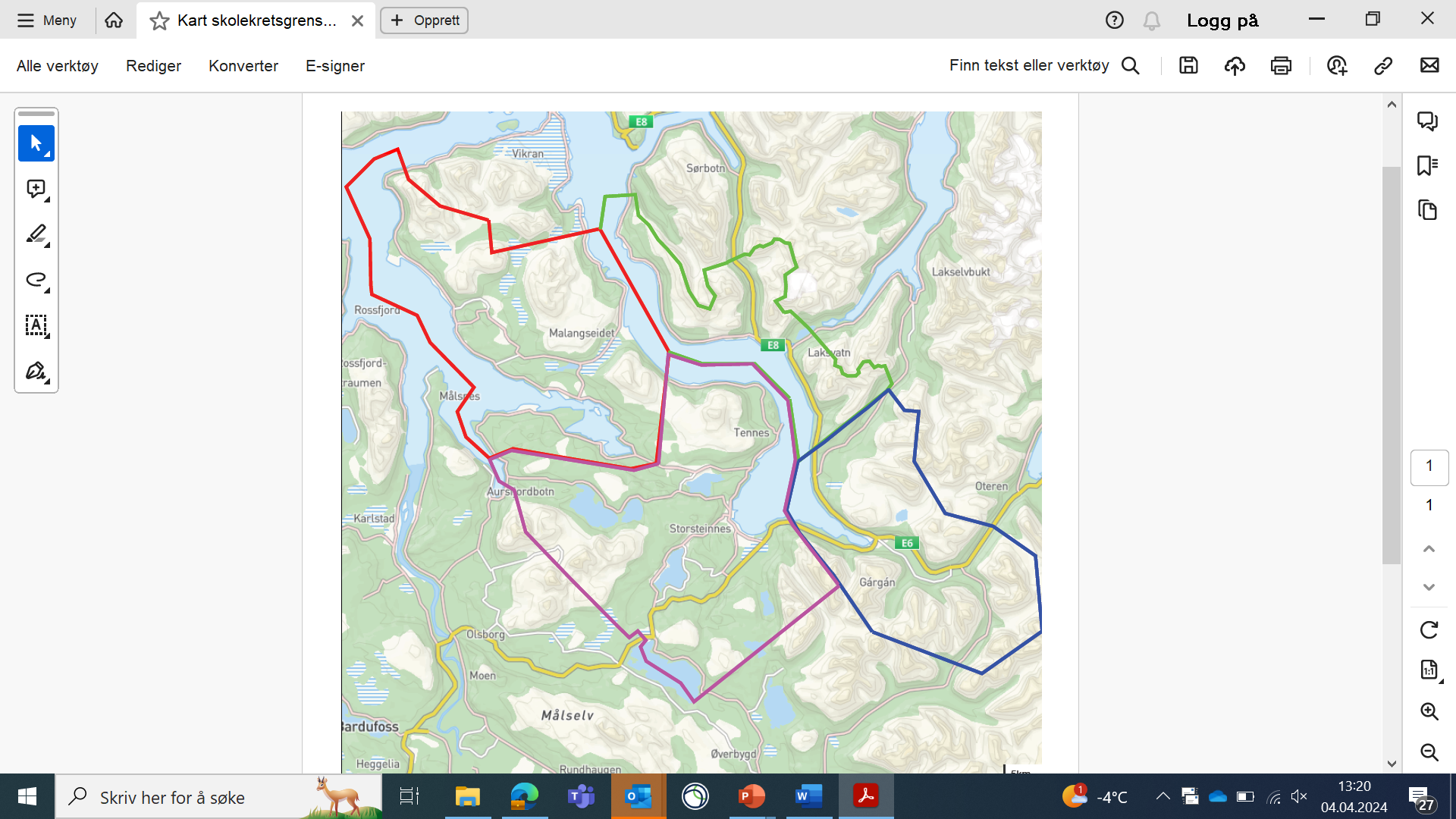 EndringsprotokollAvsnitt Beskrivelse av endringerReferanse Nytt reglement. Forskrift trer i kraft 1.aug. 2024.K-styret Skole Trinn Skolekretsgrense Kapasitet Laksvatn Oppvekstsenter 1.-10. Kommunegrense mot Tromsø i nord/nordvest/øst. Seljelvnesveien t.o.m nr. 917.  Nordkjosbotn skole 1.-10. Dalvegen til kommunegrense i øst.Seljelvnesveien t.o.m nr. 905 i nord. Kommunegrense mot Storfjord i øst. Bergenesveien t.o.m nr.754 i vest. Til Høyset i Tamokdalen i sør. Storsteinnes skole 1.-10. Middagsbukta i nord.Grønåsveien t.o.m nr. 834 Sandbuktveien i øst  Aursfjordveien t.o.m nr. 2032 i vest. Til Strømsli i sør. Malangen skole 1.-10. Kommunegrense mot Tromsø i nord. Aursfjordveien t.o.m nr. 2004 i vest. Grønåsveien t.o.m nr. 869 mot øst. Bjørkeng - Målselv kommune 1.-10. Elever bosatt i Tamokdalen og fra Takvatnets sørende til kommunegrensen mot Målselv omfattes av avtale mellom kommunene. Elevene sokner til Bjørkeng skolekrets.Vedtaket skal fattes i tråd med reglene om enkeltvedtak i forvaltningsloven, barnets beste vurdering jf. Barnekonvensjonen artikkel 3 og Grunnloven §104.Kapittel 4. Diverse bestemmelser§4-1 Bestemmelse om ikraftsettelse Denne forskriften gjelder fra 1.august 2024.§4-2 KlagebehandlingAlle enkeltvedtak om skoleplass og avslag på søknader om skoleplass ved annen skole, kan påklages etter forvaltningslovens bestemmelser om klage på enkeltvedtak.